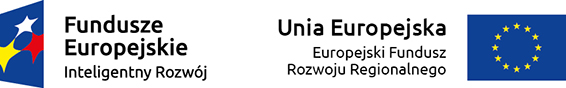 Attachment No. 2 to Request for QuotationProject “Implementation of technology for machining of turbine blades and technology for highly-efficient machining of critical load-bearing structures for aircraft.”co-financed from the European Regional Development Fund (ERDF) resources under the Operational Programme, Smart Growth, Priority axis 3, Support for innovation in enterprises, measure 3.2 Support for implementation of results of R&D works, competition No. 3, sub-measure 3.2.1 Research to the market.OFFER FORMIn response to request for quotation published by company Ultratech Spółka z ograniczoną odpowiedzialnościąI / we, the undersigned……………………………………..(Names and surnames of persons authorized to represent Tenderer)acting for and on behalf of:……………………………………………………(Full name and address of Tenderer and NIP No. (Tax Identification Number) and stamp)I place an offer for: …………………………………………………………………………………………………Place of delivery: Ultratech Sp.zo.o., ul. Fabryczna 4A, 39-120 Sędziszów Młp, Poland or to the e-mail address: m.bujny@ultratech.plI offer realization of contract at the following rates: I offer a machine as per minimum parameters compliant with the below tableI offer delivery of machine within ………………………. months.I offer machine named  …………………………………………………………………………………………..(name of machine / model / manufacturer).I certify that I have read Request for Quotation and accept the conditions included in it and I raise no objections. I undertake to realize Contract as per these conditions.I certify that I consider myself as bound by this Offer for 30 days from the closing date for submission of offers.I undertake to provide additional information in order to verify conformity of the subject of offer with the requirements included in request.Economic Operator  / Contractor whose offer will be selected is obliged to sign agreement the content of which is corresponding to the placed offer.I / we attach to this offer: Certification on no links with Contracting Entity.……………………..			………………………………………………………(Place, date)	(Signature/s of person/s authorized to represent Tenderer and company stamp)Net price Value of VAT Gross price ItemMinimum technical requirementsMinimum technical requirementsOffered parameters1. Spindle power min 30 kW2. Number of axes 53. Grinding spindle taper min HSK 804. Minimum working space 500 x 650 x 500 mm5.Minimum number of grinding wheels in magazine126.Minimum diameter of grinding wheel300 mm7.Possibility to measure a detail during grinding processYes8.Possibility to perform milling operation Yes9.Control system Sinumerik 840Dsl10.Possibility to use contour dressing with universal diamond dressing disksYes11.Guarantee12 months12.CertificatesCE13.InstructionIn Polish or English14.Power supply400 V, 3-phases